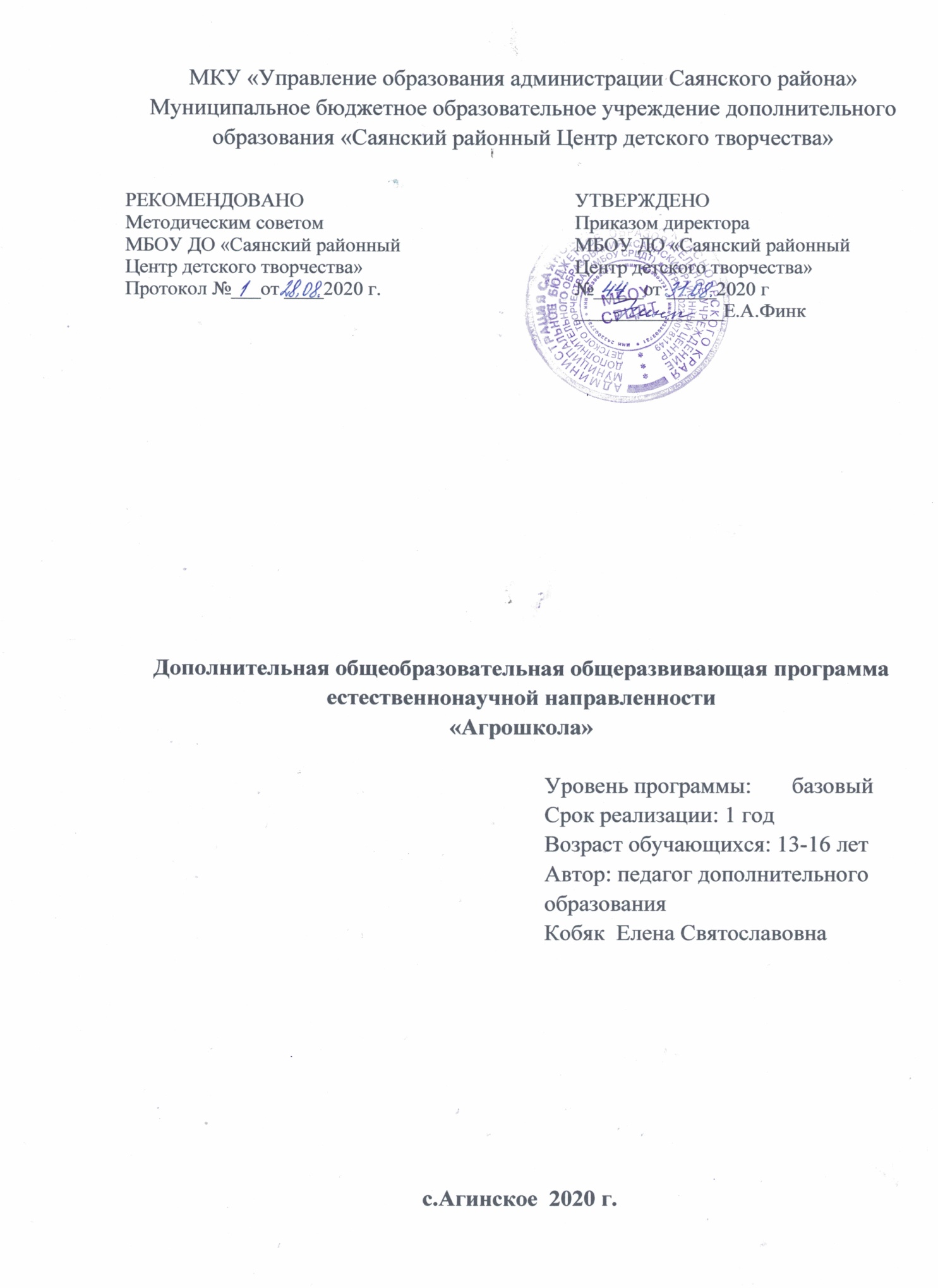 Скажи мне, и я забуду, 
Покажи мне, и я запомню,
Дай мне действовать самому,
И я научусь.(Древнекитайская мудрость)1.Пояснительная запискаДополнительная общеобразовательная общеразвивающая программа «Агрошкола» имеет естественнонаучную направленность, является общеразвивающей и модифицированной программой и соответствует уровню основного общего образования. Программа предназначена для детей, проживающих в сельской местности в возрасте 13-16 лет. Уровень освоения программы – базовый. Программа учитывает специфику учреждения, его материально-техническое обеспечение, специфику района (Саянский район по роду деятельности населения относится к сельскохозяйственному) и специфику педагога (наличие агрономического образования). Осуществляется во взаимодействии и с использованием ресурсов отдела сельского хозяйства и экономики администрации Саянского района, Саянского отдела филиала ФГБУ «Россельхозцентр» и Красноярским краевым центром «Юннаты».Актуальность. Разработка данной программы объясняется возросшей потребностью современного информационного общества в принципиально иных молодых людях: образованных, нравственных, предприимчивых, которые могут самостоятельно принимать решения в ситуации выбора, способных к сотрудничеству, отличающихся мобильностью, динамизмом, конструктивностью, готовых к межкультурному взаимодействию, обладающих чувством ответственности за судьбу страны и умеющих оперативно работать с постоянно обновляющейся информацией. Соответствовать этим высоким требованиям сегодня может лишь человек, владеющий навыками научного мышления, умеющий работать с информацией, обладающий способностью самостоятельно осуществлять исследовательскую, опытно-экспериментальную и инновационную деятельность. Учитывая то, что приоритетные способы мышления формируются в раннем подростковом возрасте, очевидно, что навыки исследовательской деятельности необходимо прививать еще в школе. Однако узкие временные рамки урока не позволяют в полной мере использовать потенциал исследовательской деятельности для развития учащихся в школе. В этой связи большое значение имеет форма работы с детьми в системе дополнительного образования, нацеленной на формирование учебных исследовательских умений у старшеклассников. Исследовательская практика ребенка интенсивно может развиваться в сфере дополнительного образования.Для района, который традиционно является сельскохозяйственным, создание дополнительной образовательной программы, основанной на сельскохозяйственных науках (в нашем случае на агрономических) и исследовательской деятельности в них, будет носить не только общеразвивающий характер, но и профориентационный. И в связи с тем, что сегодня сельское хозяйство возрождается и остро нуждается в специалистах, программа приобретает особую актуальность.Выбор предметно материала, связанного с агрономией, обусловлен тем, что:профессия агронома тесно связана с исследовательской деятельностью;программы естественнонаучной направленности наиболее ориентированы на организацию исследовательской деятельности учащихся, так как позволяют организовать различные исследовательские процедуры (наблюдение, эксперимент, полевая практика и т.д.);подростки, проживающие в сельской местности с малых лет знакомы с технологией выращивания растений, на примере своих родителей, им это близко;почти в каждой семье есть земельный участок, на котором можно проводить различные эксперименты как самому, так и совместно с родителями, которые могут быть заинтересованы в получении более качественного урожая, поэтому учащиеся, окончив обучение по программе, могут продолжать исследования, не используя ресурсы Центра детского творчества;педагог, реализующий данную программу, имеет агрономическое образование;Саянский район по роду деятельности населения является сельскохозяйственным, а сегодня сельское хозяйство возрождается и остро нуждается в специалистах и поэтому в данное время профессии агронома очень востребованы. Возможно, в будущем наши воспитанники заинтересуются этой профессией, и им захочется посвятить себя сельскому хозяйству и вернуться в родной район, либо стать всесторонне грамотным землепользователем, как минимум, в масштабах личного подсобного хозяйства.Педагогическая целесообразностьПрограмма «Агрошкола» построена по модульному принципу и реализуется в очно-заочной форме, это обеспечивает доступность дополнительного образования не только для школьников районного центра, но и для всех школьников района.Дидактической основой программы является деятельностный подход, в соответствии с которым формирование исследовательской компетенции осуществляется в практике, за счет практики и для самой практики. То есть формирование исследовательской компетенции будет про ходить в процессе исследовательской деятельности, а именно в процессе освоения методов исследования в агрономии и самостоятельного проведения исследований, как в рамках полевой практики, так и в рамках самостоятельной учебно-исследовательской деятельности на своем приусадебном участке. Таким образом, в программе «Агрошкола» так же задействованы такие принципы обучения как индивидуальность и доступность. Огромную роль в обучении играет такая форма работы с детьми как полевая практика на базе палаточного лагеря в летний период. В методике развития исследовательских умений на полевой практике преобладают практические методы исследования: сбор данных, полевых материалов, их обработка, анализ, решение практических задач исследовательского характера. В подготовке учащихся на полевых практиках по агрономическим дисциплинам роль средств обучения выполняют натуральные объекты в их природном окружении, то есть средством обучения и воспитания выступает сама природа. Вместе с тем, природа выступает как часть образовательной среды учащихся, обладающая огромными воспитательными и развивающими возможностями.Программа «Агрошкола» тесно связана с другими программами образовательного учреждения, такими как «Юный исследователь» для детей младшего школьного возраста и «Свое дело» для детей 16-17 лет, которая направлена на формирование проектной компетентности на материале бизнес-проектирования в сфере АПК. Так дети из программы «Юный исследователь» могут переходить в программу «Агрошкола», а после нее в программу «Свое дело».	Новизна и отличительные особенностиДополнительная общеобразовательная общеразвивающая программа «Агрошкола» разработана в логике Красноярского регионального проекта обновления содержания и технологий дополнительного образования «Реальное образование» и ориентирована на формирование компетентностных образовательных результатов (далее КОР).КОР – это полезное устойчивое запланированное внутреннее изменение человека, выражающееся в формировании у него способности и стремления к совершению определенных действий.Программа «Агрошкола» направлена на формирование одной из исследовательских компетенций: компетентности«Верифицирование».«Верифицирование» -это способность и стремление проверять гипотезы наиболее подходящим и достоверным способом.Предполагается, что у детей к 13 годам уже должны быть сформированы такие исследовательские компетентности как-«Наблюдение» и «Гипотезирование».Формирование компетентности «Верифицирование»будет осуществляться на предметном материале освоения и самостоятельного подбора основных методов исследования в агрономии и ведении полевого дневника.Форма предъявления предметных продуктов: полевой дневник и учебно-исследовательская работа (по желанию учащихся).Структура программы «Агрошкола» включает несколько образовательных модулей (агрономические науки, исследования в агрономии, полевая практика).Iмодуль (агрономические науки) проходит в виде подготовки к региональному чемпионату Юниор-профи. Каждое задание, которое предстоит выполнить на чемпионате, отнесено к одной из агрономических наук (растениеводство, почвоведение, селекция, защита растений), которые могут меняться в зависимости от предложенных конкурсных заданий на данный год. Вначале предлагается теоретический материал, затем практическая работа, на отработку конкурсного задания, которое по возможности вводится с использованием проблемного метода. Например, в задании на определение механического состава почвы, путем скатывания шнура. Детям вначале предлагается скатать шнур из разных по составу видов почв и самостоятельно сделать выводы, какие почвы формируют жгут, а какие не формируют и почему. Вовремя IIмодуля учащиеся осваивают основные методы исследования в агрономии и учатся заполнять полевой дневник.III модуль проходит в виде полевой практики на базе палаточного лагеря. Она включает в себя полевые практики по трем дисциплинам: почвоведение, ботаника и физиология растений, фитопатология и энтомология. Во время которых, участники программы знакомятся с методиками исследований по каждой дисциплине. Один день отводится на самостоятельное проведение исследования с использованием предложенных в течение всего курса обучения методик, на выбор учащихся. Исследования проводятся в мини группах из 2-4 человек. На следующий день на мини-конференции каждая группа учащихся докладывает о результатах своих изысканий и предоставляет заполненный дневник.	Цель программы:формирование компетентности «Верифицирование»на материале освоения и самостоятельного подбора основных методов исследования в агрономии и ведении полевого дневника.Задачи:По образовательному результату:формировать умение определять и фиксировать спектр возможных способов проверки гипотезы;формировать умение подбирать наиболее подходящий метод или комплекс методов исследования;формировать умение организовывать необходимые условия, оборудование, материалы, информационное обеспечение, команду исполнителей для осуществления метода;формировать умение осуществлять проверку гипотезы выбранным методом;формировать умение фиксировать полученные результаты;формировать умение проводить необходимую обработку полученных результатов.По предметному материалу:содействовать освоению у школьников основных методов исследования в агрономии и умению ведения полевого дневника;научить учащихся разбираться в основных агрономических науках, их предмете, задачах и целях.Возраст обучающихся	Дополнительная общеразвивающая программа «Агрошкола» рассчитана на школьников 13-16 лет, обучающихся в общеобразовательных учреждениях Саянского района.Режим занятий и сроки реализацииСрок реализации программы – 1год, 72 часа. Программа «Агрошкола» предполагает очно-заочную форму обучения, получение знаний осуществляется во время интенсивных модулей, проводимых на базе МБОУ СРЦДТ четыре раза в год –I модуль (2 дня по 8 часов) в октябре (1 день), ноябре (1 день), II модуль (1 день –8часов) в марте и III модуль(6 дней) в июле. Первые три модуля носят характер лекций, практикумов, экскурсий и мастер-классов. Последний модуль проходит в виде летней полевой практики на базе палаточного лагеря на озере Б.Арбай, продолжительностью 6 дней. Программа школы предусматривает индивидуальные и групповые занятия. Групповые проходят в очной форме, индивидуальные в заочной.Формы занятийМетоды обучения, используемые в программе – это практические методы, исследовательский метод, проблемный метод, а также метод активного обучения (игровые технологии, метод мозгового штурма, прием «Ассоциации», ПОПС метод и др).Формы проведения занятий: лекции, экскурсии, лабораторные опыты и практические работы, полевая практика, мини-конференция, консультация.Формы работы с учащимися: групповая, в парах, индивидуальная.Ожидаемые результатыПо компетентностному образовательному результату, учащийся должен:уметь определять и фиксировать спектр возможных способов проверки гипотезы;уметь подбирать наиболее подходящий метод или комплекс методов исследования;уметь организовывать необходимые условия, оборудование, материалы, информационное обеспечение, команду исполнителей для осуществления метода;уметь осуществлять проверку гипотезы выбранным методом;уметь фиксировать полученные результаты;уметь проводить необходимую обработку полученных результатов.Естественные события индикаторы:педагог фиксирует, как обучающийся проводит опрос жителей села, о том какой сорт картофеля они выращивают и какой урожай получают, на вопрос «Зачем?», говорит, что хочет обновить сорт картофеля на своем участке, и лучший способ выяснить какие сорта картофеля наиболее урожайны в условиях выращивания его села–это узнать об опыте других жителей села. педагог фиксирует, как обучающийся измеряет высоту парты и стула, так как у него стала болеть спина, и он решил проверить подходит ли данная парта к его росту по СанПинам.педагог фиксирует, как обучающийся применяет новые технологии выращивания растений на своем приусадебном участке.По предметному материалу учащийся должен:ориентироваться в основных агрономических науках, их предмете, задачах и целях;освоить основные методы исследования в агрономии и научиться вести полевой дневник	Формы подведения итоговМониторинг образовательных результатов подразделяется на: вводный, итоговый.Вводный проходит в виде событийного мониторинга в формате детективной игры «Элементарно, Ватсон!»,итоговый в виде внутренней конференции и событийного мониторинга в формате чемпионата.Предоставление предметных продуктов происходит в формате мини-конференции, чемпионата Юниор-профи.Показателем успешного освоения программы считается участие школьников в конкурсах и конференциях различного уровня, соответствующих профилю образовательной программы, главным из которых является конкурс исследовательских работ «Будущие аграрии Сибири», проводимого Красноярским краевым центром «Юннаты» в партнерстве с министерством сельского хозяйства Красноярского края.2.Содержание программы.2.1.Учебный план 2.2.Содержание учебного планаМодуль I.Агрономические науки.Введение.(1ч.) Знакомство. Вводный мониторинг игра «Элементарно, Ватсон!)Тема 1.Агропрофессии и их роль в будущем (1 ч.)Теория(1ч.).Агрономия как важнейший раздел биологии. Основные агрономические науки. Профессия агроном. Её роль в будущем.Тема 2.Растениеводство.(2 ч.)Теория (1ч.)Предмет, цели и задачи науки. Растениеводство Красноярского края. Многообразие сельскохозяйственных растений.Практика(1ч.).Посев семян томатов на рассаду.Тема 3.Почвоведение.(2 ч.) Теория (1ч.)Предмет, цели и задачи науки. Формирование плодородия, особенности строения, состава и свойств. Типы и разновидности почв.Практика (1ч.)Определение степени кислотности почвы. Определение механического состава почвы.Тема 4.Защита растений.(2 ч.)Теория (1 ч.) Предмет, задачи и методы защиты растений. Основные болезни и вредители сельскохозяйственных растений в Красноярском крае.Практика (1ч.) Определение вредителей и болезней на образцах.Тема 5.Селекция.(2ч.)Теория (1ч.) Предмет, задачи и методы селекции. Вегетативное размножение.Практика (1ч.) Размножение и прививка растений.Тема 6. Агрохимия (2ч.)Теория (1 ч.) Предмет, задачи и методы агрохимии. Виды удобрений и способы их внесения.Практика (1ч.) Определение содержания нитратов в растении. Внекорневая подкормка огурца.Тема 7. Движение Юниор профи.(4ч.)Теория (1 ч.) Основные цели, задачи и технология проведения конкурса. Инструктаж по технике безопасности.Практика (3 ч.) Отборочный этап конкурса Юниор-профи.Модуль II.Исследования в агрономии.Тема 1.Введение. Роль с.-х. науки в развитии АПК страны.(2 ч.)Теория (1ч.) Роль с.-х.науки в развитии АПК страны.Практика (1ч.) Экскурсия в Саянский отдел филиала ФГБУ «Россельхозцентр».Тема 2.Приемы и методы исследования в агрономической науке.Теория (1 ч.)Приемы исследования и их особенности. Методы исследования и их характеристика. Лабораторный метод исследования (опыт). Вегетационный метод. Лизиметрический метод. Метод полевого опыта.Практика(1ч.) Определение лабораторной всхожести и энергии прорастания Тема 3.Планирование исследования и основные элементы методики полевого опыта (2ч.)Теория (1 ч.) Классификация полевых опытов. Требования к полевому опыту. Особенности условий проведения полевого опыта. Выбор и подготовка земельного участка под опыт.Практика (1 ч.) Закладка полевого опытаТема 4.Полевой дневник.(2ч.)Теория (1ч.) Что такое полевой дневник. Разделы. Как его заполнить.Практика (1 ч.) Заполнение полевого дневника на примере предложенного полевого опыта.Модуль III. Полевая практика.Тема 1.Практикум по почвоведению.Теория (2ч.) Условий почвообразования района прохождения практики (климат, растительность, рельеф, почвообразующие породы).Виды и разновидности почв. Описание профиля почвы.Практика.(4 ч.) Методика полевого исследования почв (выбор места для разреза и его закладки, описание морфологических признаков).Методика диагностики почв в полевых условиях. Методика отбора образцов и монолитов. Методика подготовки образцов к анализу.Тема 2. Практикум по ботанике и физиологии растений(6 ч.)Теория (2 ч.)Определение растений методами морфологического анализа наземных и подземных органов, биоморфологическому анализу растений (по схеме), оформление гербария и различными методами сушки растений.Практика(4 ч.) Сорно-полевые и рудеральные растения района практикиТема 3.Практикум по защите растений.(6 ч.)Теория (2 ч.) Изучение методик и методов сбора и учета организмов: знакомство с основными методами учета наземных членистоногих, инструментарием для проведения учетов, техникой проведения учетов (визуально-глазомерный, инструментальный) Методы фиксации насекомых, приборы Штейнера. Проведение пробных визуальных осмотров и кошений травянистой растительности.Практика (4ч.)Знакомство с доминирующими видами первичных и вторичных биоценозов (агроценоз) и взаимоотношениями организмов в них: знакомство с доминирующими видами насекомых в первичном биоценозе и агроценозе картофельного поля. Методы отбора почвенных проб. Знакомство с почвенной энтомофауной первичных и вторичных биоценов.Тема 4. День науки. Практика (6 ч.) Работа в минигруппах над своим исследованием Тема 5.Мини-конференция.Защита исследовательских работ, на которой каждая группа учащихся докладывает о результатах своих изысканий.Тема 6. Итоговый мониторинг. Чемпионат в логике «Метачемпа».Межмодульное сопровождение проходит через социальную сеть Вконтакте и в телефонном режиме. И предполагает индивидуальное консультирование школьников по проведению самостоятельного исследования.2.3.Календарный учебный график3.Методическое обеспечениеМетодическое обеспечение дополнительной общеразвивающей программы «Агрошкола» представлено следующими материалами: тезисы лекций и докладов, заявленных в образовательной программе; нормативно-правовая документация (федеральные, краевые и районные документы): федеральные национальные проекты и программы: «Развитие агропромышленного комплекса»;краевые проекты и программы: приоритетный национальный проект «Развитие АПК на территории Красноярского края», «Закон Красноярского края об образовании», региональный проект интеграции общего и дополнительного образования «Реальное образование»; районные документы: справка о состоянии развития АПК района отдела сельского хозяйства администрации Саянского района.Дидактический материал: Задания для вводного и итогового мониторинга (приложение 1)Дневник ведения полевого опыта (приложение 2)Дневники полевых практик (приложение 3)Критерии оценки качества работ участников конференции (приложение 4)Методические пособия:Вышегородцева И.С. «Учебная практика по защите растений»;Котюков Б.Н. «Микроклиматические наблюдения на учебной практике по агрометеорологии»Кураченко Н.Л. «Полевая учебная практика по почвоведению»Масленникова А.В., Бессонова И.П. «Организация детской научно исследовательской и проектной деятельности учащихся в образовательных учреждениях»Интернет-ресурсы:https://24rsdo.ru(Реальное образование-Целевая модель развития дополнительного образования Красноярского края),www.agronews.ru (Еженедельная газета, освещающая всю информацию об агропромышленном комплексе России),www.agroru.com («Сельское хозяйство в России»),www.krstate.ru (официальный интернет-партал Красноярского края), wwwkrasagro.ru (Сайт министерства сельского хозяйства администрации Красноярского края), www.krstate.ru/kraoМатериально-техническое обеспечение программы:лабораторное оборудование: пробирки, колбы, тигли, стекл. палочки, стаканы, штативы индикаторы и пр.; организационно-техническое оборудование: ноутбуки, компьютеры с необходимым программным обеспечением; мультимедийный проектор; цифровой фотоаппарат; сканер, принтер, ксерокс; колонки акустические; экран для проектора мультимедиа на штативе.Расходные материалы: ватманы; маркеры; скотч; бумага для печати; бумага цветная для печати; тонер для картриджа.4.Список литературы4.1.Список литературы для педагоговДереклеева Н.И. Научно-исследовательская работа в школе. – М.:Вербум-М, 2001.Вовк А.Н., Шкрабак В.С. Охрана труда в растениеводстве. –М.:Редакция журнала «Охрана труда», 1996. – 176 с.Вышегородцева, И.С. Учебная практика по защите растений: метод.указания / И.С. Вышегородцева; Краснояр. Гос. Аграр. Ун-т. – Красноярск, 2017. – 44 с.Ермохин Ю.И. Почвенно – растительная оперативная диагностика «ПРОДОмСХИ» минерального питания, эффективности удобрений, величины и качества урожая сельскохозяйственных культур. –ОМГАУ – Омск, 1995. – 208 с.Котюков Б.Н. Микроклиматические наблюдения на учебной практике по агрометеорологии: методические указания / Б.Н. Котюков, Б.Н. Баландин, И.Н. Кузьменко; федеральное гос. Бюджетное образов.учреждение высшего образов. «Пермская гос. С.-х. акад. Им. Акад. Д.Н. Прянишникова». – Пермь: ИПЦ «Прокростъ», 2015. – 37 с.Кураченко Н.Л. Полевая учебная практика по почвоведению: метод. Указания. –2-е изд., испр. И доп. [Электронный ресурс] / Н.Л.Кураченко;  Краснояр.гос. аграр. Ун-т. –Красноярск, 2017. – 24 сЛыков А.М. Земледелие с почвоведением. – М.: Агропромиздат,1990. – 464 с.Масленникова А.В., Бессонова И.П. Организация детской научно исследовательской и проектной деятельности учащихся в образовательных учреждениях (из опыта работы Зеленоградского учебного округа г. Москвы). – Научно-исследовательская и проектная деятельность учащихся. Выпуск 3// Серия: Инструктивно-методическое обеспечение содержания образования в Москве / Отв. Редактор Л.Е.Курнешова.-М.: Центр «Школьная книга»,2003.Мамонтов, В.Г. Общее почвоведение / В.Г. Мамонтов,Н.П. Панов, И.С. Кауричев. – М.: КолосС, 2006. – 455 с.Муха, В.Д. Агропочвоведение / В.Д. Муха, Н.И. Картамышев, Д.В. Муха. – М.: КолосС, 2003. – 528 с.4.2.Список литературы для учащихсяДоспехов Б. А. Методика полевого опыта / Б. А. Доспехов. –Москва :Колос, 1979. –с. 262–285 .Дояренко А. Г.Занимательная агрономия / Дояренко А. Г. –М.: Книга по Требованию, 2012. –192 с.Прянишников Д.Н., Якушкин И.В. Растение полевой культуры. М.:Колос, 1986. – 385 с.Сосновская Р.Л. От наблюдения до выступления/Сосновская Р.Л-М.:КМК, 2016.-55сЛокшин Г.И. «Биология» Курс для увлеченных школьников, М.: лист,1998. – 147Приложение 1.Задания для вводного и итогового мониторингаЗадания для вводного мониторинга«Верифицирование» - это способность и стремление проверять гипотезы наиболее подходящим и достоверным способом.Вспомогательное описание: 1. Определить и зафиксировать спектр возможных способов проверки гипотезы.2. Подобрать наиболее подходящий метод или комплекс методов исследования.3. Организовать необходимые условия, оборудование, материалы, информационное обеспечение, команду исполнителей для осуществления метода.4. Осуществить проверку гипотезы выбранным методом.5. Зафиксировать полученные результаты.6. Провести необходимую обработку полученных результатов.Задание №1.Искусственное событие-индикатор.На столе лежит клубень картофеля, поврежденный проволочником (личинкой жука-щелкуна)Задание: за 2 минуты определи кто повредил картофель, находящийся на столеСистема оценки: алгоритмическая оценка по четырех балльной шкале от 0 до 3Количество способов проверки гипотезы и правильность полученных результатов0 баллов–ничего не предложил1 балл–выдвинул одну гипотезу, но не обосновал ее2 балла–выдвинул несколько гипотез, но не обосновал не одну.3 балла–выдвинул несколько гипотез, обосновал хотя бы одну, провел исследование (разрезал картофель).Задание №2Искусственное событие-индикаторНа столе стоит горшок с усыхающим растением, которое воткнули туда без корней.Задание: Определи, что случилось с растением.Система оценки: алгоритмическая оценка по четырех балльной шкале от 0 до 3Количество способов проверки гипотезы и правильность полученных результатов0 баллов–ничего не предложил1 балл–выдвинул одну гипотезу, но не обосновал ее2 балла–выдвинул несколько гипотез, но не обосновал не одну.3.балла–выдвинул несколько гипотез, обосновал, провел исследование(раскопал землю возле стебля, выдернул растение).Уровень развития компетентности:0-3 баллов - низкий;4-5 баллов – средний;6 баллов - высокийЗадания для итогового мониторингаЗадания для итогового мониторинга взяты с сайта https://24rsdo.ru (Реальное образование - Целевая модель развития дополнительного образования Красноярского края)Задание № 1 «Верифицирование – что это?»Вводная Спортивная фигура сегодня в моде, и как бы скептически ты ни относился к культуре тела – дело дошло и до тебя. Было решено стать красивым и сильным – хотя куда уж больше, чем сейчас? – и ты берёшься за тренировки и диеты, но вот уже месяц как твой вес практически стоит на месте. Тебя это очень удивляет, расстраивает, приводит в бешенство! В голове возникают тысячи догадок о том, почему всё не так! А может сладкое вовсе нужно исключить? А может быть я просто мало двигаюсь? А может быть просто на ночь нельзя есть? А может быть виноваты фазы луны? Если ты решил проверить свою гипотезу экспериментально и получить достоверный результат – это верифицирование. Задание Опиши по приведённой ниже форме реальный случай из твоей жизни, когда тебе приходилось экспериментально проверять свою гипотезу: 1. Опиши случай, когда ты выдвинул какую-то гипотезу и захотел её проверить. 2. Какими методами можно было проверить твою гипотезу? 3. Какой наиболее подходящий метод проверки ты выбрал? 4. Опиши ход реализации этого метода проверки. 5. Какие условия, материалы, оборудование, источники тебе понадобились для осуществления метода проверки? 6. Подтвердилась ли твоя гипотеза? Сдай бланк (оформленный по образцу) в Место приёма. Оценка Фиксируется судьей по итогу выполнения задания: 25 баллов – описано 2 пункта. 50 баллов – описано 3 пункта 75 баллов – описано 4 пункта 100 баллов – описаны все пункты.Задание № 2 «Остров невезения» Вводная Корабль, на котором ты с друзьями путешествовал, потерпел крушение, и вас выбросило на необитаемый остров. Первое время вы скитались по острову в поисках пищи и пресной воды, и если поиск еды увенчался успехом, то с пресной водой возникла большая трудность. Вода на острове определенно есть, и возможно она находится где-то под землей. Задание Опиши по приведенной ниже схеме, каким образом ты сможешь экспериментально проверить свою гипотезу: 1. Какими методами можно это проверить? 2. Какой наиболее подходящий метод проверки ты выберешь и почему? 3. Опиши ход реализации этого метода проверки в условиях нахождения на острове. 4. Какие материалы, оборудование, источники тебе нужно будет найти? Сдай бланк ответа (оформленный по образцу) в Место приёма. Оценка Фиксируется судьей по итогу выполнения задания: 25 баллов – дан ответ на один вопрос.50 баллов – дан ответ на два вопроса. 75 баллов – дан ответ на три вопроса.100 баллов – дан ответ на все вопросыЗадание № 3 «Загадка природы»Вводная В школьную библиотеку ребята принесли необычный цветок по случаю начала нового учебного года. Работники библиотеки попросили тебя помочь им с определением названия этого цветка, но во время летнего ремонта библиотечные книги перемещали с места на место, вся литература оказалась перепутана и нужную книгу теперь найти очень сложно. ЗаданиеНайди судью 9020. Посмотри на предложенное растение. Посмотри на книги, которые находится на столе, и выбери из них ту, которая поможет определить название растения. Правильно его назови. Объясни, почему именно эта книга поможет тебе в выполнении задания. Определи название растения. Время на выполнение задания не более 5 минут. ОценкаФиксируется судьей по итогу выполнения задания:25 баллов – Нашел нужную книгу, но не уложился по времени.50 баллов – Нашел нужную книгу и объяснил, почему именно она поможет выполнить задание, но не определил название цветка. .75 баллов – Нашел нужную книгу, определил название цветка, но не уложился по времени.100 баллов – Нашел нужную книгу, объяснил, почему именно она поможет выполнить задание, правильно определил название цветка за нужное время.Уровень развития компетентности:0-100 баллов - низкий уровень125-200 баллов - средний уровень225-300 – высокий уровеньПриложение 2.Дневник ведения полевого опытаОбщие сведенияНаименование объединения или фамилия исполнителя _________________________________________________________________________________________________________________________________________________________Тема опыта__________________________________________________________________Цель:_______________________________________________________________________Задачи: _____________________________________________________________________Дата закладки опыта__________________________________________________________Место проведения опыта_____________________________________________________Руководитель темы:_________________________________________________________Схема опыта (перечень и содержание вариантов): ВI________________________________________________________________BII________________________________________________________________BIII_______________________________________________________________Повторность трехкратная (Р1, Р2, Р3).Биология культуры _________________________________________________________________________________________________________________________________________________________________________________________________________________________________________________________________________________________________________________________________________________________________________________________________________________________________________________________________________________________________________________________________________________________________________________________________________________________________________________________________________Методика основных исследований (наблюдения, учеты, анализы):___________________________________________________________________________________________________________________________________________________________________________________________________________________________________________________________________________________________________________________________________________________________________________________________________________________________________________________________________________________________________________________________________________________________С кем согласована тема или по заданию, какого учреждения или хозяйства заложен опыт______________________________________________________________________________________________________________________________________________________2. План размещения опыта на участке.Площадь опытной делянки, количество деревьев (кустов)_____кв. метров.Площадь учетной делянки ________кв. метров.Повторность трехкратная___________________Общее число делянок минимальное___6__, деревьев 10 штук.Площадь, занятая под опытом__кв.м.___3. Предшественники для полевых культур и питомника. _______________________________________________________________________________________________________________________________________________________________________________________________________________________________________4. Влажность почвы в% ______________________ 5.Обеспеченность почвы N, P, K и гумусом.6. Обработка семян (черенков) и растений, почвы; удобрения.7. Засоренность посевов, посадок.8. Вредители и болезни(названия болезни и вредителей, характер и процент поврежденных растений, меры борьбы).____________________________________________________________________________________________________________________________________________________________________________________________________________________________________________________________________________________________________________________________________________________________________________________________________________________________________________________________9. Фенологические наблюдения.10. Прирост растений в высоту.11. Прирост органической массы.12. Учет выращенной продукцииСпособ уборки __________________________________________________Метод учета ____________________________________________________Особенности условий уборки и учета выращенной продукции по повторностям и вариантам.______________________________________________________________________________________________________________________________________________________________________________________________________________________________Дата учета______________13. Краткое описание результатов опыта ____________________________________________________________________________________________________________________________________________________________________________________________________________________________________________________________________________________________________________________________________________________________________________________________________________________________________________________________ 14.Выводы:______________________________________________________________________________________________________________________________________________________________________________________________________________________________________________________________________________________________________________________________________________________________________________________________15. Рекомендации __________________________________________________________________________________________________________________________________________________________________________________________________________________________________________________________________________________________________________________________________________Приложение 3Дневник полевой практики по почвоведениюФ.И.О. учащегося ____________________________________________________ __________________________________________________________________ Место прохождения практики __________________________________________________________________ __________________________________________________________________ Сроки практики __________________________________________________ Ф.И.О., должность руководителя практикиБланк почвенного журналаРазрез номерДата__________________ Организация_______________________________________Фамилия и инициалы учащегося _____________________________________________________________________________Привязка места разреза_______________________________________________________Характеристика рельефа (макро-, мезо и микрорельеф)_________________________________________________________________________________________________________________________________________________________________________________________________________________________________________________________________________________________________________Описание растительности (тип, видовой состав)Состояние поверхности почвы (закочкаренность, глыбистость, каменистость, гребнистость, трещиноватость, задернованность, признаки засоления и т.п.) __________________________________________________________________________________________________________________________________________________________Характер и степень увлажнения разреза __________________________________________________________________________________________________________________________________________________________Материнская и подстилающая породы (мех.состав, генезис) _________________________________________________________________________________________________________________________________________________________Подверженность эрозии_____________________________________________________________________________________________________________________________________________________Пригодность для механизированной обработки __________________________________________________________________________________________________________________________________________________________Предварительные соображения о дальнейшем использовании участка________________________________________________________________________________________________________________________________________________________________________________________________________________________________Другие заметки___________________________________________________________________________________________________________________________________________________________________________________________________________________________________________________________________________________________________________________Разрез описалДневник полевой практики по фитопатологии и энтомологииФ.И.О. учащегося ____________________________________________________ ______________________________________________________________________Место прохождения практики __________________________________________________________________ __________________________________________________________________ Сроки практики __________________________________________________ Ф.И.О., должность руководителя практики ________________________________________________________________ Записи о работах, выполненных в период практики Руководитель практики_____________________________ (роспись, Ф.И.О.) Третья и последующие страницы должны содержать описание гербария и коллекцииДневник полевой практики по ботанике и физиологии растенийФ.И.О. учащегося ____________________________________________________ ______________________________________________________________________Место прохождения практики __________________________________________________________________ __________________________________________________________________ Сроки практики __________________________________________________ Ф.И.О., должность руководителя практики ________________________________________________________________ Записи о работах, выполненных в период практикиФЛОРИСТИЧЕСКАЯ ТЕТРАДЬПриложение 4Критерии оценки качества работ участников конференции№ п/пТемыКоличество часовКоличество часовКоличество часовФорма аттестации/контроля№ п/пТемывсеготеорияпрак-тикаФорма аттестации/контроляIМодуль. Агрономические наукиIМодуль. Агрономические науки161Введение. Знакомство. Вводный мониторинг.11Игра2Агропрофессии и их роль в будущем.113Растениеводство2114Почвоведение2115Защита растений2116Селекция2117Агрохимия2118Движение Юниор профи44Отборочный тур ЮниорПрофиIIМодуль. Исследования в агрономии                            IIМодуль. Исследования в агрономии                            81Введение. Роль с-х науки в развитии АПК страны3122Приемы и методы исследования в агрономической науке113Планирование исследования и основные элементы методики полевого опыта2114Полевой дневник211Заполненный полевой дневникIV модуль. Полевая практикаIV модуль. Полевая практика361Практикум по почвоведению6242Практикум по ботанике и физиологии растений6243Практикум по фитопатологии и энтомологии6244День науки665Мини-конференция66Защита исследова-тельских работ6Итоговое занятие. (Итоговый мониторинг)66Чемпионат в логике «Метачемпа».Межмодульное сопровождение. Индивидуальная работа.Межмодульное сопровождение. Индивидуальная работа.1212ИтогоИтого721755№ п/пДата проведения занятияНазвание раздела, темыКоличество часовКоличество часовФорма занятия Форма контроляОрганизационно-методическая деятельность педагога№ п/пДата проведения занятияНазвание раздела, темыТеория Практика Форма занятия Форма контроляОрганизационно-методическая деятельность педагогаПервый интенсивный очный модуль «Агрономические науки» 1-я часть (8 часов) -30 сентября, 2 часть (8 часов)-18 ноябряПервый интенсивный очный модуль «Агрономические науки» 1-я часть (8 часов) -30 сентября, 2 часть (8 часов)-18 ноябряПервый интенсивный очный модуль «Агрономические науки» 1-я часть (8 часов) -30 сентября, 2 часть (8 часов)-18 ноябряПервый интенсивный очный модуль «Агрономические науки» 1-я часть (8 часов) -30 сентября, 2 часть (8 часов)-18 ноябряПервый интенсивный очный модуль «Агрономические науки» 1-я часть (8 часов) -30 сентября, 2 часть (8 часов)-18 ноябряПервый интенсивный очный модуль «Агрономические науки» 1-я часть (8 часов) -30 сентября, 2 часть (8 часов)-18 ноябряПервый интенсивный очный модуль «Агрономические науки» 1-я часть (8 часов) -30 сентября, 2 часть (8 часов)-18 ноябряПервый интенсивный очный модуль «Агрономические науки» 1-я часть (8 часов) -30 сентября, 2 часть (8 часов)-18 ноября1 день17.09Введение.  Инструкция по технике безопасности. Вводный мониторинг.1БеседаИгра.Подготовить инструкцию по ТБ. Игры на знакомство. Подготовить задание для вводного мониторинга.1 день17.09Раздел.1.Агропрофессии и их роль в будущем1БеседаФронтальный опрос.Презентация. Использовать метод ПОПС1 день17.09Раздел 2.Растениеводство.Тема 1.Предмет, цели и задачи науки. Растениеводство Красноярского края. Многообразие сельскохозяйственных растений.Тема 2.Посев семян томатов на рассаду.11Лекция.Практическая работаФронтальный и индивидуальный опрос. Оценка качества и степени самостоятельности выполнения практической работы.Подготовить ящики с землей и семена томатов..1 день17.09Раздел 3.Почвоведение.Тема 1.Предмет, цели и задачи науки. Формирование плодородия, особенности строения, состава и свойств. Типы и разновидности почвТема 2.Определение степени кислотности почвы. Определение механического состава почвы.11СеминарЛабораторная работа Фронтальный и индивидуальный опрос. Оценка качества и степени самостоятельности выполнения лабораторной работы.Презентация.1 день17.09Раздел 4.Защита растенийТема 1.Предмет, задачи и методы защиты растений. Основные болезни и вредители сельскохозяйственных растений в Красноярском краеТема 2.Определение вредителей и болезней  на образцах .11СеминарЛабораторная работаФронтальный и индивидуальный опрос. Оценка качества и степени самостоятельности выполнения лаболаторнойработы.Подготовить зараженные растения. Презентация.24.09Раздел 5.СелекцияТема 1.Предмет, задачи и методы селекции. Вегетативное размножение.Тема 2.Размножение и прививка растений.11СеминарПрактическая работаФронтальный и индивидуальный опрос. Оценка качества и степени самостоятельности выполнения практической работы.Видео фильм. Подготовить  подвой и привой.Раздел 6.Агрохимия.Тема 1.Предмет, задачи и методы агрохимии. Виды удобрений и способы их внесения.Тема 2.Внекорневая подкормка огурца.11ЛекцияПрактическая работаФронтальный и индивидуальный опрос. Оценка качества и степени самостоятельности выполнения практической работыПрезентация. Коллекция удобрений. Рассада огурца.Раздел 7.Движение.Юниор профи.Тема 1.Основные цели, задачи и технология проведения конкурса. Инструктаж по технике безопасности.Тема 2. Отборочный этап Юниор профи13БеседаОтборочный чемпионатУчастие в чемпионате Юниор-профиПригласить специалиста  из Красноярского центра Юннаты.Итого часов в модуле:Итого часов в модуле:88Второй интенсивный модуль «Исследования в агрономии» весенние каникулы 26 марта (8 часов)Второй интенсивный модуль «Исследования в агрономии» весенние каникулы 26 марта (8 часов)Второй интенсивный модуль «Исследования в агрономии» весенние каникулы 26 марта (8 часов)Второй интенсивный модуль «Исследования в агрономии» весенние каникулы 26 марта (8 часов)Второй интенсивный модуль «Исследования в агрономии» весенние каникулы 26 марта (8 часов)Второй интенсивный модуль «Исследования в агрономии» весенние каникулы 26 марта (8 часов)Второй интенсивный модуль «Исследования в агрономии» весенние каникулы 26 марта (8 часов)Второй интенсивный модуль «Исследования в агрономии» весенние каникулы 26 марта (8 часов)1 день26.03Раздел1.. Роль с.-х. науки в развитии АПК страны.Тема 1.Роль с.-х.науки в развитии АПК страны.Тема 2.Экскурсия в Саянский отдел филиала ФГБУ «Россельхозцентр».11БеседаЭкскурсия.Фронтальный и индивидуальный опрос.Проблемный метод.Договориться об экскурсии.Раздел 2.Приемы и методы исследования в агрономической наукеТема 1.Приемы исследования и их особенности. Методы исследования и их характеристика. Лабораторный метод исследования (опыт). Вегетационный метод. Лизиметрический метод. Метод полевого опыта.Тема 2.Определение лабораторной всхожести и энергии прорастания11СеминарЛабораторная работаФронтальный и индивидуальный опрос. Оценка качества и степени самостоятельности выполнения лабораторной работы.Рабочие тетради.Раздел 3.Планирование исследования и основные элементы методики полевого опытаТема 1.Классификация полевых опытов. Требования к полевому опыту. Особенности условий проведения полевого опыта. Выбор и подготовка земельного участка под опыт.Тема 2.Закладка полевого опыта11СеминарПрактическая работаФронтальный и индивидуальный опрос. Оценка качества и степени самостоятельности выполнения практической работыРабочие тетради. Подготовить участок .Раздел 4. Полевой дневникТема 1.Что такое полевой дневник. Разделы. Как его заполнить.Тема 2.Заполнение полевого дневника на примере предложенного полевого опыта.11БеседаПрактическая работаСамостоятельная работа Заполнение полевого дневника.Полевой дневник.Итого часов в модуле:Итого часов в модуле:44Межмодульное сопровождение, месяц май-июнь (12часов)Межмодульное сопровождение, месяц май-июнь (12часов)Межмодульное сопровождение, месяц май-июнь (12часов)Межмодульное сопровождение, месяц май-июнь (12часов)Межмодульное сопровождение, месяц май-июнь (12часов)Межмодульное сопровождение, месяц май-июнь (12часов)Межмодульное сопровождение, месяц май-июнь (12часов)Межмодульное сопровождение, месяц май-июнь (12часов)1 день7.05Консультация по закладке полевого опыта22 день14.05Консультация по закладке полевого опыта23 день21.05Консультация по закладке полевого опыта24 день28.05Консультация по методике проведения полевого опыта35 день4.06Консультация по методике проведения полевого опыта3Итого часов:Итого часов:12Третий интенсивный модуль  «Полевая практика», даты будут определены в зависимости от организации лагеря. (36ч.)Третий интенсивный модуль  «Полевая практика», даты будут определены в зависимости от организации лагеря. (36ч.)Третий интенсивный модуль  «Полевая практика», даты будут определены в зависимости от организации лагеря. (36ч.)Третий интенсивный модуль  «Полевая практика», даты будут определены в зависимости от организации лагеря. (36ч.)Третий интенсивный модуль  «Полевая практика», даты будут определены в зависимости от организации лагеря. (36ч.)Третий интенсивный модуль  «Полевая практика», даты будут определены в зависимости от организации лагеря. (36ч.)Третий интенсивный модуль  «Полевая практика», даты будут определены в зависимости от организации лагеря. (36ч.)Третий интенсивный модуль  «Полевая практика», даты будут определены в зависимости от организации лагеря. (36ч.)1 деньРаздел 1.Практикум по почвоведению.Тема 1.Условий почвообразования района прохождения практики (климат, растительность, рельеф, почвообразующие породы).Виды и разновидности почв. Описание профиля почвы.Тема 2.Методика полевого исследования почв (выбор места для разреза и его закладки, описание морфологических признаков). Методика диагностики почв в полевых условиях. Методика отбора образцов и монолитов. Методика подготовки образцов к анализу.24Лекция.Практическая работаФронтальный и индивидуальный опрос. Оценка качества и степени самостоятельности выполнения практической работыДневник  практики по почвоведению.2 деньРаздел.2.Практикум по ботанике и физиологии растенийТема 1.Определение растений методами морфологического анализа наземных и подземных органов, биоморфологическому анализу растений (по схеме), оформление гербария и различными методами сушки растений.Тема 2.Сорно-полевые и рудеральные растения района практики24ЛекцияПрактическая работаФронтальный и индивидуальный опрос. Оценка качества и степени самостоятельности выполнения практической работыДневник практики по физиологии растений.3 деньРаздел.3 Практикум по защите растенийТема 1.Изучение методик и методов сбора и учета организмов: знакомство с основными методами учета наземных членистоногих, инструментарием для проведения учетов, техникой проведения учетов (визуально-глазомерный, инструментальный) Методы фиксации насекомых, приборы Штейнера. Проведение пробных визуальных осмотров и кошений травянистой растительности.Тема.2.Знакомство с доминирующими видами первичных и вторичных биоценозов (агроценоз) и взаимоотношениями организмов в них: знакомство с доминирующими видами насекомых в первичном биоценозе и агроценозе картофельного поля. Методы отбора почвенных проб. Знакомство с почвенной энтомофауной первичных и вторичных биоценов.24ЛекцияПрактическая работаФронтальный и индивидуальный опрос. Оценка качества и степени самостоятельности выполнения практической работыДневник практики по защите растений4 деньРаздел 4. День науки.Работа в мини группах над своим исследованием6Самостоятельная работаУчащиеся самостоятельно выполняют исследование ,используя одну из изученных ранее методик.5 деньРаздел 5.Мини-конференция6Мини-конференцияЗащита  исследований6 деньРаздел 6. Итоговый мониторинг.6Чемпионат в логике МетачемпаПодготовить задания для чемпионата  и необходимое оборудование.Итого часов в модуле:Итого часов в модуле:630Всего часов в программе: 72Всего часов в программе: 721755Удобрения и средства защиты растений, сроки их применения, формы и дозы, качество внесения.Обработка почвы (вид и время проведения, орудия, глубина заделки и качество проведенной работы).ВариантыПовторностиР1   Р2   Р3 СорнякивсегоОднолетние сорнякиМноголетние сорнякиСроки определенияВIР1ВIР2ВIР3ВIIР1ВIIР2ВIIР3ВариантыПовторностиПосевпсадка черенПоявление 1-воголистаОстеблениеВысот в см.,при-ростБутонизацияПоявлен 1 цветовПервые завязиПлодоношениеКонец вегетацииВIР1ВIР2ВIР3ВIIР1ВIIР2ВIIР3ВариантыПовтор -  ностиДатаВысота растений в 4 срокаПрирост многолетников в см1           2            3             4СуммыСреднийВIР1ВIР2ВIР3ВIIР1ВIIР2ВIIР3ВариантыПовторностиДатаВес растений в граммах в 4 срока1            2             3            4СуммыСреднийВIР1ВIР2ВIР3ВIIР1ВIIР2ВIIР3ВариантыПовторностиУчетная площадь(кол-во деревьев, кустов)Урожай сделянки, кг(с 1 дерева, куста)Урожай с1 кв. м, кг(средний сварианта)Урожай с1 га, в ц.ВIР120 кв.мВIР2ВIР3ВIIР1ВIIР2ВIIР3Рисунокпрофиляразреза, мазокИндекс горизонта,глубина верхней инижней границы(см)Описание генетических горизонтов (влажность, цвет,гранулометрический состав, плотность, пористость,трещиноватость, структура, включения, новообразования,особенности распределения корневой системы и другие признаки)ДатаТема практикиМесто проведения практикиРезультаты наблюденийДатаТема практикиМесто проведения практикиРезультаты наблюдений№ п/пНазвание вида растенийСемейство Место обитанияКраткая характеристикарастений и ихиспользованиеКритерийБаллыБаллыБаллыКритерий123Формулирование темы Сформулирована не верноСформулирована частично верноСформулирована верноАктуальность исследованияНе сформулированаСформулирована не верноСформулирована верноПостановка цели и задачПоставлены не верноПоставлены частично верноПоставлены верноОпределение объекта исследованияНе определенОпределен не верноОпределен верноСоответствие содержания сформулированной теме, поставленной цели и задачамСовершенно отсутствуетЧастично отсутствуетПолностью соответствуетПодбор методики исследованияПодобрана совершенно не верноПодобрана частично верноПодобрана полностью верноЛогичность выступленияОтсутствуетУдовлетворительнаяХорошаяНаглядность выступленияОтсутствуетУдовлетворительнаяХорошаяУбедительность выступленияОтсутствуетУдовлетворительнаяХорошаяСамостоятельность выполнения работы авторамиРабота не выполняласьВыполнена половина работыВыполнено больше половины работы